RESULTADO – TOMADA DE PREÇON° 202391TP33526HEMUO Instituto de Gestão e Humanização – IGH, entidade de direito privado e sem fins lucrativos,classificado como Organização Social, vem tornar público o resultado da Tomada de Preços, com afinalidade de adquirir bens, insumos e serviços para o HEAPA - Hospital Estadual de Aparecida deGoiânia, com endereço à Av. Diamante, s/n - St. Conde dos Arcos, Aparecida de Goiânia/GO, CEP:74.969-210.Bionexo do Brasil LtdaRelatório emitido em 28/01/2023 10:23CompradorIGH - HEMU - Hospital Estadual da Mulher (11.858.570/0002-14)Rua R 7, esquina com Av. Perimetral s/n - Setor Oeste - GOIÂNIA, GO CEP: 74.530-020Relação de Itens (Confirmação)Pedido de Cotação : 264562149COTAÇÃO Nº 33526 - LABORATÓRIO - HEMU JANEIRO/2023Frete PróprioObservações: *PAGAMENTO: Somente a prazo e por meio de depósito em conta PJ do fornecedor. *FRETE: Só serão aceitas propostas com frete CIF epara entrega no endereço: RUA R7 C/ AV PERIMETRAL, SETOR OESTE, Goiânia/GO CEP: 74.125-120, dia e horário especificado. *CERTIDÕES: AsCertidões Municipal, Estadual de Goiás, Federal, FGTS e Trabalhista devem estar regulares desde a data da emissão da proposta até a data dopagamento. *REGULAMENTO: O processo de compras obedecerá ao Regulamento de Compras do IGH, prevalecendo este em relação a estes termosem caso de divergência.Tipo de Cotação: Cotação NormalFornecedor : Todos os FornecedoresData de Confirmação : TodasFaturamentoMínimoPrazo deEntregaValidade daPropostaCondições dePagamentoFornecedorFrete ObservaçõesGleidson Rodrigues Ranulfo Eireli -EppGOIÂNIA - GOGleidson Rodrigues Ranulfo - 62 3093-2dias após123R$ 200,0000R$ 250,0000R$ 500,000016/01/202316/01/202316/01/202330 ddl30 ddl30 ddlCIFCIFCIFnullnullnullconfirmação5116cotacoesopcao@gmail.comMais informaçõesH M BorgesGOIÂNIA - GOHarley Borges - 62 3581-0361vitalmedgo@gmail.comMais informações2dias apósconfirmaçãoHOSPTECH SERVICOS PARA SAUDELTDAGOIÂNIA - GOVitória Moreira Santos Sena - (62)2dias apósconfirmação30882080licitacao@hosptech-go.com.brMais informaçõesPM DOS REIS LTDAGOIÂNIA - GOPolyanna Marinho Dos Reis - (62) 99976-1 dias apósconfirmação4R$ 0,000016/01/202330 ddlCIFnull5278DIRETOR@APARECIDAMED.COM.BRMais informaçõesProgramaçãode EntregaPreçoUnitário FábricaPreçoValorTotalProdutoCódigoFabricante Embalagem Fornecedor Comentário JustificativaRent(%) QuantidadeUsuário;STOCK MED ECBS: NÃODaniellyEvelynPereira DaCruzATENDEM AFORMA DEPAGAMENTOSOLICITADOPELAINSTITUIÇÃO,SOMENTE AVISTACOLETOR DEURINA ESTERIL P/UROCULTURA 50- 44550ML -VOLUME 50A 80 MLCOLETOR 50 MLESTERIL PC C/GleidsonRodriguesRanulfoR$R$R$184,50002-PACOTEnull500 Unidade100 - FIRSTLAB0,3690 0,00008-FIRSLABEireli - Epp18/01/202310:22DaniellyEvelynPereira DaCruzGLUTOL LIMAOGleidsonRodriguesRanulfoFornecedoresnão atingemfaturamentomínimo;DEXTROSOL 75G /FRASCO 300ML - 38110FRASCO75 GR 300 ML -NEW PROV -NEW PROVR$R$R$76,5000458---FRASCOnullnullnull15 Frasco30 Unidade2 Unidade5,1000 0,0000Eireli - Epp18/01/202310:22FILTRO PARARETENCAO DELEUCOCITOS EMDaniellyEvelynPereira DaCruzFILTRO BIOR 01PLUS BS PF -FRESENIUS -FRESENIUSGleidsonRodriguesRanulfoR$R$R$CONCENTRADOHEMACIAS PARAUTILIZAÇÃO BEIRALEITO - UNIDADE3863739406CAIXA--240,0000 0,00007.200,0000Eireli - Epp18/01/202310:22DaniellyEvelynPereira DaCruzSORO ANTI-A10 ML - EBRAM- SORO ANTI-AGleidsonRodriguesRanulfoSORO ANTI-A -UNIDADER$R$R$39,9600FRASCO19,9800 0,000010 MLEireli - Epp18/01/202310:22;SENSORIAL:DaniellyEvelynPereira DaCruzNÃO FATURAPORPENDÊNCIA /GleidsonRodriguesRanulfoSORO ANTI-D10 ML - EBRAMSORO ANTI-D -UNIDADER$R$R$44,0000939404-FRASCOnull1 UnidadeKAIROS :NÃO 44,0000 0,0000-EBRAMEireli - EppATINGEFATURAMENTOMÍNIMO18/01/202310:22;CBS: NÃOATENDE AFORMA DEPAGAMENTOSOLICITADOPELADaniellyEvelynPereira DaCruzSWAB COMMEIO STUART -GLOBAL TRADE UNIDADESWAB ESTERILCOM MEIO DETRANSPORTESTUARTGleidsonRodriguesRanulfoR$R$R$194,0000101298-null100 Unidade1,9400 0,0000-GLOBALPLASTEireli - EppINSTITUIÇÃO,SOMENTE AVISTA18/01/202310:22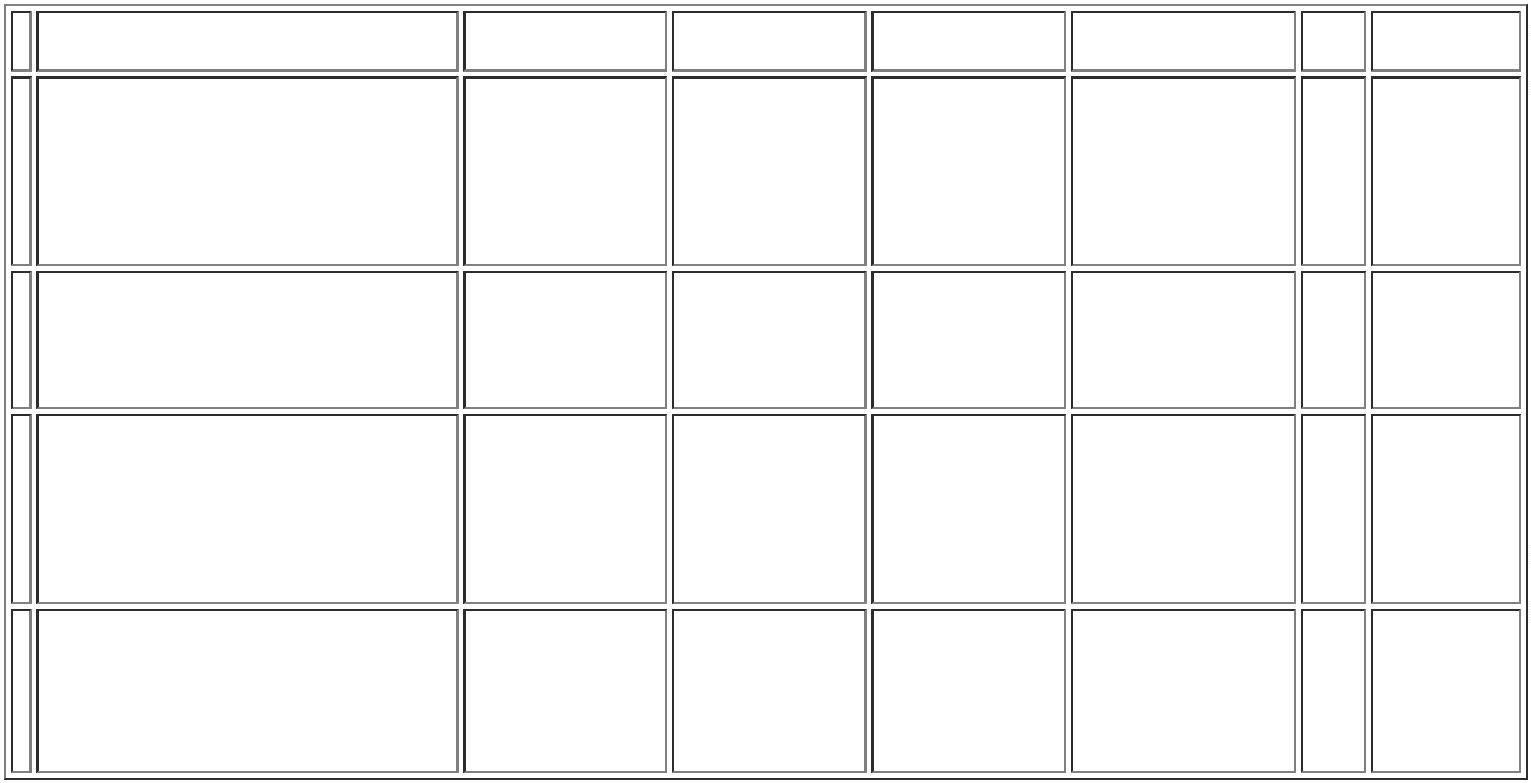 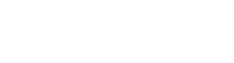 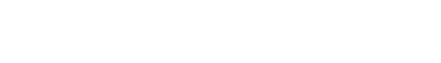 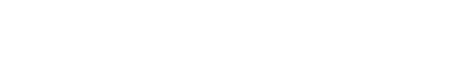 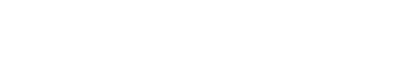 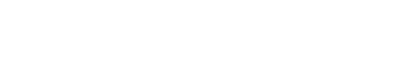 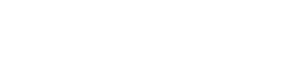 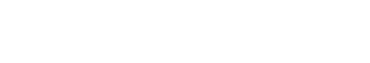 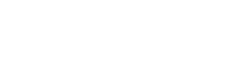 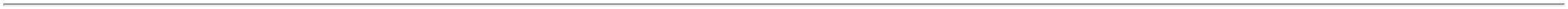 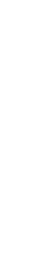 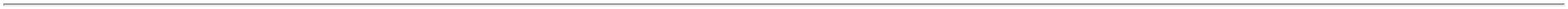 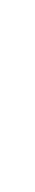 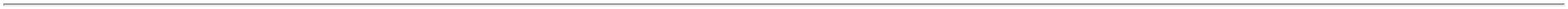 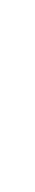 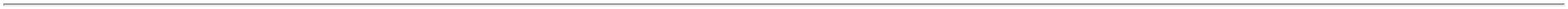 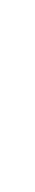 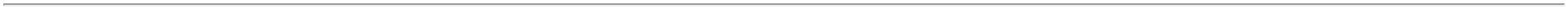 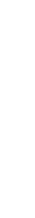 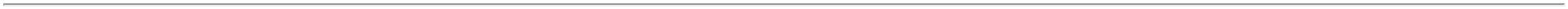 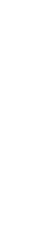 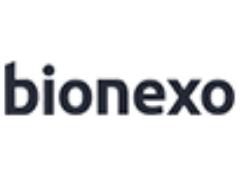 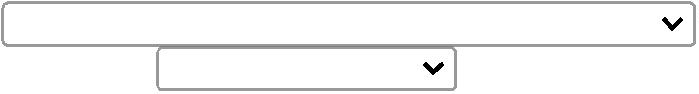 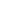 TotalParcial:R$648.07.738,9600Total de Itens da Cotação: 13Total de Itens Impressos: 6Programaçãode EntregaPreçoUnitário FábricaPreçoValorTotalProdutoCódigoFabricante Embalagem Fornecedor Comentário JustificativaRent(%) QuantidadeUsuárioCOLETOR DEURINA INFANTIL(MASCULINO)ESTERIL 100ML -EM SACOS DEPOLIETILENO DEBAIXADENSIDADE,ADESIVO DUPLA 15726FACE,ANTIALERGICO,COM ORIFICIO,COM GRADUAÇÃOATÉ 100ML,ESTÉRIL (PARAUROCULTURA).REG.MS.;LABORIMPORT, DMIE ULTRAMEDICAL: NÃODaniellyEvelynPereira DaCruzCOLETOR DEURINAINFANTILESTERILATINGEMFATURAMENTOMÍNIMO /R$R$R$325,00003-UNDH M Borgesnull500 Unidade0,6500 0,0000CIRUGICAMASCULINOFERNANDES EAVELAR: NÃOFATURAM PORPENDÊNCIAFINANCEIRA18/01/202310:22100ML , CRAL;D S CRUZ:DaniellyEvelynPereira DaCruzNÃO ATENDEA FORMA DEFRETESOLICITADO, 0,4400 0,0000PELAINSTITUIÇÃO,SOMENTE FOBTUBO CONICO DEPLASTICO PARA3 ROTINA URINARIA 18098DE 10 ML -TUBO CONICOGRADUADOPARA URINA,CRALR$R$R$440,00001-PCTH M Borgesnull1000 UnidadeUNIDADE18/01/202310:22TotalParcial:R$765,00001500.0Total de Itens da Cotação: 13Total de Itens Impressos: 2Programaçãode EntregaPreçoUnitário FábricaPreçoValorTotalProdutoCódigoFabricante Embalagem Fornecedor Comentário JustificativaRent(%) QuantidadeUsuário;SENSORIAL:NÃO FATURAPORPENDÊNCIAFINANCEIRA /CELER E INVITRO: NÃOATENDEM AFORMA DEFRETESOLICITADOPELAINSTITUIÇÃO,SOMENTE AFOB / LABORIMPORT ,DaniellyEvelynPereira DaCruzTESTE PARADETECCAO DEBETA HCG CX COMTESTE PARADETECCAO DEBETA HCG -BIOCONHOSPTECHSERVICOSPARAR$R$R$295,00001138208-CAIXAnull5 Caixa59,0000 0,000050UN - CAIXASAUDE LTDA18/01/202310:22REAG LAB,KAIROS: NÃOATINGEMFATURAMENTOMÍNIMO;LABORTIRA REAGENTE P/URANALISE 10AREAS C/DENSIDADE ->DESCRITIOS DEREFERENCIA NAPOSIÇÃOVERTICAL PARALEITURA, MARCA ATITULO DEIMPORT EULTRAMEDICAL: NÃOATINGEMFATURAMENTOMÍNIMO / INVITRO: NÃOATENDE AFORMA DEFRETEDaniellyEvelynHOSPTECHSERVICOSPARAPereira DaCruzTIRA DE URINAR$R$R$280,0000124766-FRASCOnull7 Unidade-WIENER40,0000 0,0000SAUDE LTDA18/01/202310:22REFERENCIABAYER E ROCHEOU EQUIVALENTESOLICITADOPELAINSTITUIÇÃO,SOMENTE FOBTotalParcial:R$575,000012.0Total de Itens da Cotação: 13Total de Itens Impressos: 2Programaçãode EntregaPreçoUnitário FábricaPreçoValorTotalProdutoCódigoFabricante Embalagem Fornecedor Comentário JustificativaRent(%) QuantidadeUsuárioALCOOL SWAB70% -> MINIGASE EMBEBIDACOM ALCOOLPARA ASSEPSIA;EMABLADOINDIVIDUALMENTE 25803EM ENVELOPETERMOSSELADO,LACRADO, EMPOLIMERODaniellyEvelynPereira DaCruzALCOOL SWABPM DOSREIS LTDAR$R$R$11,44001-CXnull-200 Caixa70% - - LABOR0,0572 0,000018/01/202310:22PLASTICO -ENVELOPEKIT COLORACAOHEMATOLOGICAPANOTICODaniellyEvelynPereira DaCruzKITCOLORACAOHEMATOLOGICAPANOTICOX500ML -LABORCLIN3X500ML -> KITPM DOSREIS LTDAR$R$R$389,50006PARA COLORAÇÃO 4470HEMATOLOGICARAPIDA PANOTICOCOM SOLUÇOES 1,-UNDnull-10 Unidade38,9500 0,0000318/01/202310:222, 3. - UNIDADEDaniellyEvelynLAMINULA DEVIDRO COM 22X 22 MM. CAIXAC/ 100UN -LAMINULA DEPereira Da2 Unidade R$ 8,1000 CruzVIDRO COM 22 X2 MM. CAIXA C/00UN - UNIDADEPM DOSREIS LTDAR$R$738162-PCTnull-214,0500 0,0000PRECISION18/01/202310:22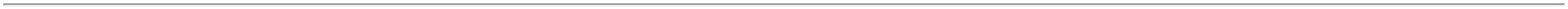 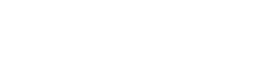 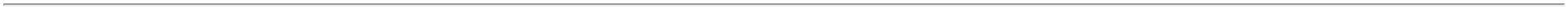 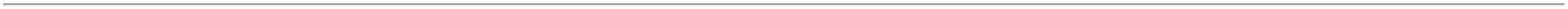 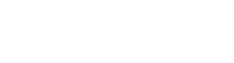 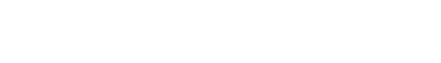 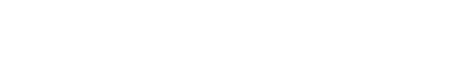 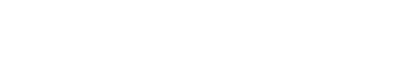 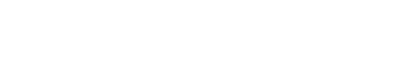 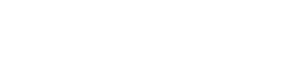 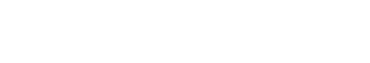 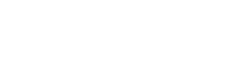 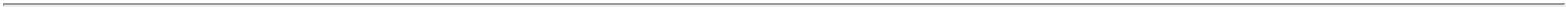 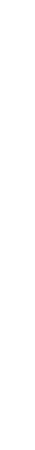 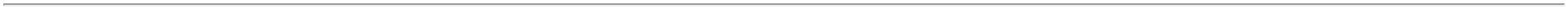 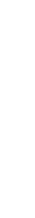 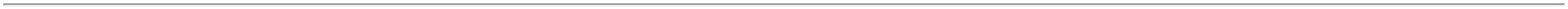 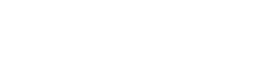 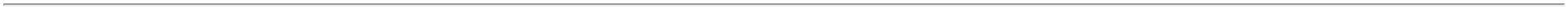 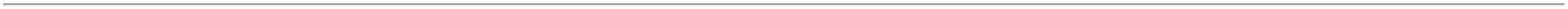 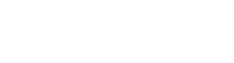 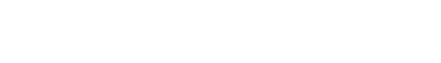 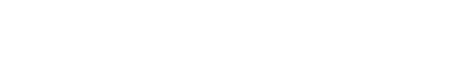 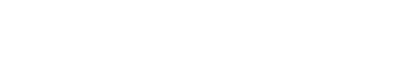 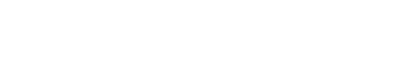 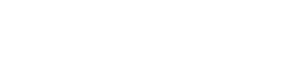 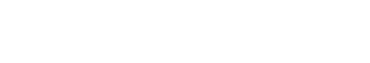 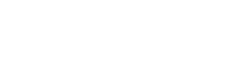 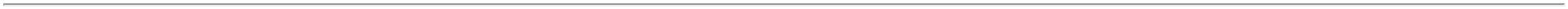 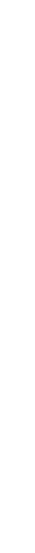 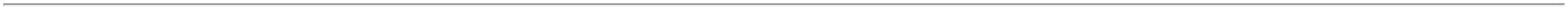 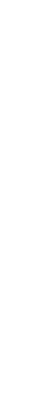 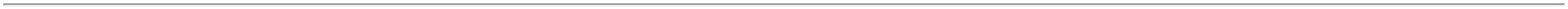 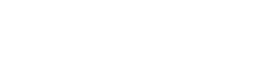 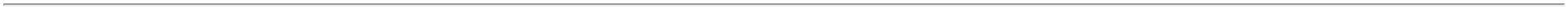 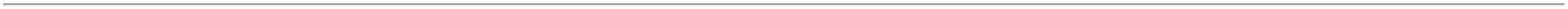 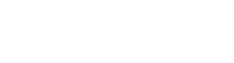 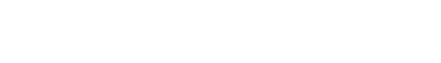 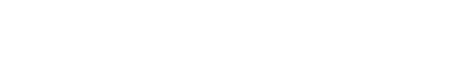 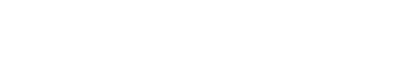 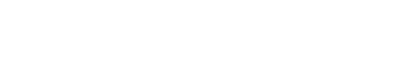 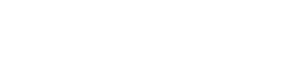 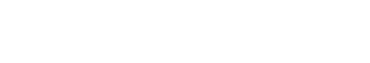 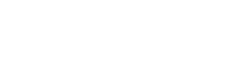 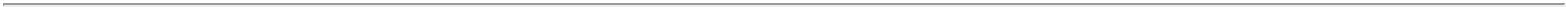 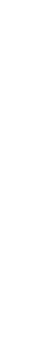 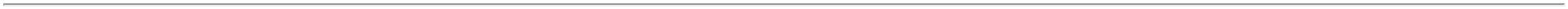 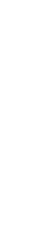 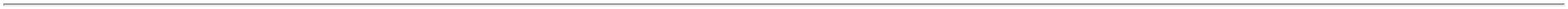 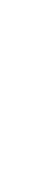 TotalParcial:R$409,0400212.0Total de Itens da Cotação: 13Total de Itens Impressos: 3TotalGeral:R$2372.09.488,0000Clique aqui para geração de relatório completo com quebra de página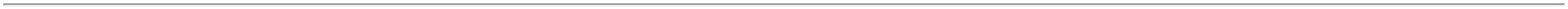 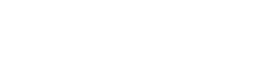 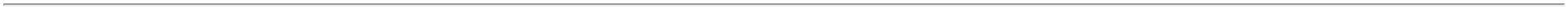 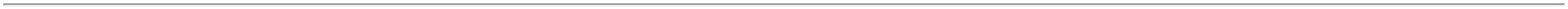 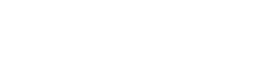 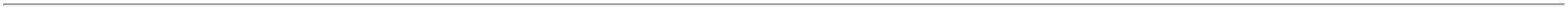 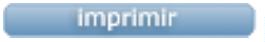 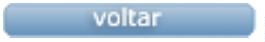 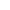 